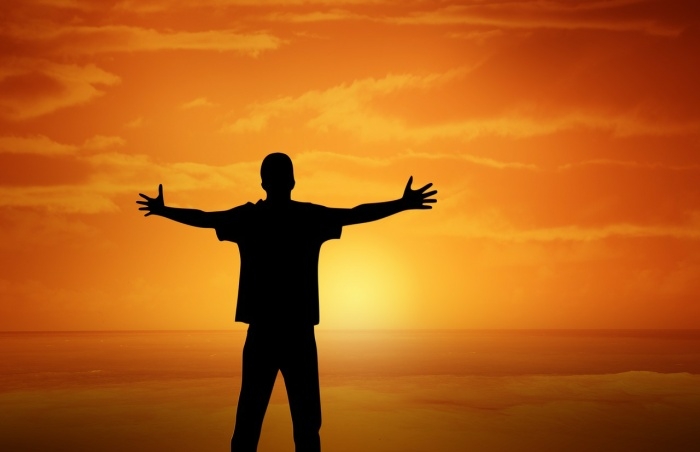 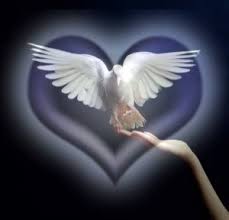 Tablica dijeljenja – kratko promišljanje uz Godinu milosrđaIz dana u dan, muče nas riječi i djela ljudi ishlapljene dobrote u ovom okrutnom i poprilično nemoralnom svijetu. U njemu je poplava kratkotrajnih zadovoljstava, sebeljublja i samodostatnosti te suša istinske radosti pa se čini nemoguće pronaći izlaz iz tog nereda.Postoji li put kojim se može doći do željenog blagostanja, osobito onog duhovnog?Na dobroj je stazi bio jedan franjevački svećenik, u srednjoj Bosni, koji je na svom nadgrobnom spomeniku napisao: "Nikada ne imadoh mnogo, u ničemu nisam oskudijevao iako sam dijelio."
Život nas uči kako je u životu važnije znati tablicu dijeljenja, nego tablice zbrajanja, oduzimanja i množenja. Nakon dijeljenja, na kraju dana, na kraju godine, uvijek imamo više od onih što zbrajaju, oduzimaju i množe.
Primanjem punimo svoje ruke, a dijeljenjem punimo svoje srce.
Davanje je obnova životne energije.
Dijeliti se može lijepa riječ i osmijeh – ništa ne košta, a djeluje čudesno. Ne osiromašuje onoga koji poklanja, ali obogaćuje onoga kome je namijenjeno.
Čovjek koji pruži komad kruha gladnome, udijeli čašu vode žednome, daruje cipele i košulju onome koji ih nema, osjeća se sretno i zadovoljno, kao i darivani. I to su djela ljubavi.
A kad u životnim putanjama dođemo do stanja kad u torbi za dijeljenje nemamo ništa, ukazat će se nastavak puta kad pročitamo jednu mudru pouku sv. Franje Asiškog:
"Bože, daj da više želim tješiti, nego biti utješen; shvatiti, nego biti shvaćen; voljeti nego biti voljen. Jer, kad daješ sebe, dobivaš; kad zaboraviš na sebe, nađu te; kad oprostiš, oprošteno ti je."Dakle, dijeljenje ljubavi! Ljubav je svestran lijek; liječi ljude – i one koji je daju i one koji je primaju. Ljubav je univerzalna tablica i tvornica dobrote.
S vremenom i strpljenjem, proizvedena dobrota porazit će zlo i tamu u ljudima.
Dobrota je jača od Zloga, Svjetlost je moćnija od tame – Život će poraziti smrt.
Sve u svemu, dijeljenje ljubavi je okosnica životnog puta koji po Spasitelju vodi k izvoru i središtu: milosrdnom Bogu.
Dijelimo ljubav te budimo milosrdni kao što On, ljubeći čovjeka, bezgranično dijeli svoje milosrđe.Izvor:SVJETLO RIJEČI Autor teksta:Igor Franjković